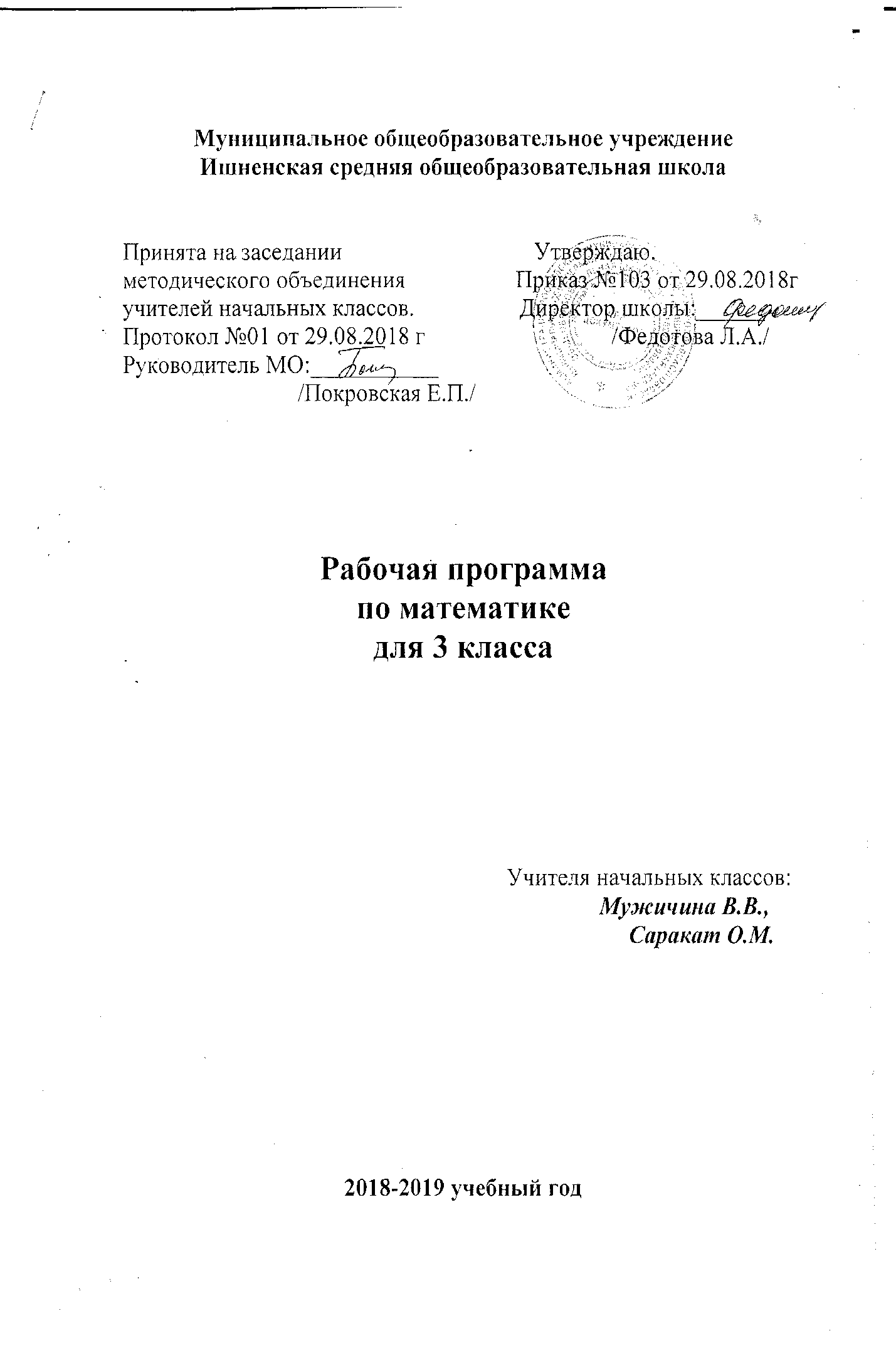 Пояснительная запискаРабочая  программа предмета «Математика» для 3 класса составлена  на основе Федерального государственного образовательного стандарта начального общего образования, Концепции духовно-нравственного развития и воспитания личности гражданина  России, планируемых результатов начального общего образования, Приказа  от 31 декабря 2015 г. № 1576  «О внесении изменений в федеральный государственный образовательный стандарт начального общего образования», утвержденный приказом Министерством образования и науки Российской Федерации от 6 октября 2009 г. № 373, авторской  программы М.И.Моро, М.А. Бантовой, Г.В.Бельтюковой и др. (Рабочие программы «Школа  России», 1-4 - М.: Просвещение, 2014г.), с опорой на ООП  Ишненского ОУ, где прописаны цели с учетом учебного предмета,  общая характеристика, ценностные ориентиры, планируемые результаты освоения предмета, содержание учебного предмета и ориентирована на работу по учебно- методическому  комплекту        «Школа России» ":Данный учебник включен в Федеральный перечень учебников на 2018-2019 учебный год.Место курса «Математика» в учебном плане В соответствии с Образовательной программой школы, на изучение учебного предмета "Математика" в 3 классе отводится 136 часов в год, 4 часа в неделю (при 34 учебных неделях).                                                    Тематическое планирование с УУДСодержание учебного предметаЧисла от 1 до 100. Сложение и вычитание (8 ч.) Повторение алгоритма  устных приёмов сложения и вычитания.  Алгоритм сложение и вычитание двузначных чисел с переходом через разряд. Выражение с переменной. Решение уравнений.    Решение уравнений на основе взаимосвязи между компонентами и результатами действия сложения.  Решение задач на нахождение суммы и остатка.  Обозначение геометрических фигур буквами.Умножение и деление. Табличное умножение и деление (56 ч.) Умножение. Задачи на умножение. Связь между компонентами и результатом действия умножения. Чётные и нечётные числа.   Таблица умножения и деления на 3. Решение задач с величинами: цена, количество, стоимость. Решение задач с величинами. Порядок выполнения действий в выражениях со скобками и без скобок. Порядок выполнения действий. Закрепление изученного материала. Умножение числа 4 и на 4, соответствующие случаи деления. Знакомство с задачами на увеличение числа в несколько раз. Задачи на увеличение числа в несколько раз. Задачи на уменьшение числа в несколько раз. Решение задач на уменьшение числа в несколько раз. Умножение числа 5 и на 5, соответствующие случаи деления. Задачи на кратное сравнение.  Решение задач  на кратное сравнение.  Решение задач изученных типов.  Умножение числа 6 и на 6, соответствующие случаи деления.   Закрепление изученных таблиц умножения. Решение задач. Решение составных задач. Решение задач изученных видов. Умножение числа 7 и на 7, соответствующие случаи деления. Обобщение и систематизация изученного материала. Площадь. Единицы площади.  Единица измерения площади - квадратный сантиметр. Площадь прямоугольника. Умножение числа 8 и на 8, соответствующие. случаи деления. Закрепление таблицы умножения числа 8. Решение составных задач. Умножение числа 9 и на 9, соответствующие  случаи деления. Знакомство с единицей измерения площади – квадратным дециметром. Таблица умножения. Единица измерения площади – квадратный метр.  Умножение на 1. Умножение на 0.  Случаи деления вида 6:6, 6:1. Деление нуля на число. Решение составных задач в 3 действия.Доли.  Круг. Окружность.  Диаметр окружности (круга).  Единицы времени. Год, месяц.Внетабличное умножение и деление  (28 ч.) Умножение и деление круглых чисел.  Случаи деления вида 80:20. Умножение суммы на число.  Умножение двузначного числа на однозначное.  Решение задач на приведение к единице. Деление суммы на число. Деление двузначного числа на однозначное.  Правила нахождения делителя и делимого.  Проверка действия  деления. Деление двузначного числа на двузначное. Проверка действия умножения. Решение уравнений. Деление с остатком Знакомство с делением с остатком. Деление с остатком. Правило остатка. Деление с остатком методом подбора.Задачи на деление с остатком. Случаи деления, когда делитель больше делимого. Проверка деления с остатком. Нумерация. Числа от 1 до 1000 (13 ч.) Устная нумерация чисел в пределах 1000. Единицы первого, второго и третьего разрядов. Письменная нумерация чисел в пределах 1000.  Увеличение, уменьшение числа в 10, 100 раз. Приёмы устных вычислений в пределах 1000. Сравнение трёхзначных чисел. Единицы массы. Грамм.Сложение и вычитание в пределах 1000  (11 ч.) Приёмы устных вычислений. Приёмы устных вычислений для случаев вида 450+30, 620-200.  Приёмы устного сложения и вычитания вида 470+80, 560-70.  Приёмы устных вычислений вида 260+310, 670-140.  Приёмы письменных вычислений.  Письменное сложение трёхзначных чисел.  Письменное вычитание трёхзначных чисел. Виды треугольников.Умножение  и деление  в пределах 1000  (16 ч.) Умножение и деление. Приёмы устных вычислений.Умножение и деление трёхзначных чисел. Устные приемы вычислений. Приёмы устных вычислений в пределах 1000.Приёмы умножения трёхзначного числа на однозначное. Письменные приёмы умножения с переходом через разряд. Письменные приёмы умножения в пределах 1000. Деление трехзначного числа на однозначное. Приёмы письменного деления чисел. Проверка деления.  Приёмы письменного деления чисел. Закрепление изученного материала.  Знакомство с калькулятором.Итоговое повторение  (6 ч.) Нумерация чисел. Сложение и вычитание. Умножение и деление. Уравнения. Порядок выполнения действий. Решение задач. Геометрические фигуры и величины.Требования  к уровню подготовки обучающихся  К концу обучения в третьем классе обучающиеся научатся:               называть:- последовательность чисел до 1000;- число, большее или меньшее данного числа в несколько раз;единицы длины, площади, массы;названия компонентов и результатов умножения и деления;виды треугольников; правила порядка выполнения действий в выражениях в 2-3 действия (со скобками и  без них);таблицу умножения однозначных чисел и соответствующие случаи деления;понятие «доля»;определять понятия:       - «окружность», «центр окружности», «радиус окружности», «диаметр окружности»;чётные и нечётные числа;определение квадратного дециметра;определение квадратного метра;правило умножения числа на 1;правило умножения числа на 0;правило деления нуля на число; сравнивать:числа в пределах 1000;числа в кратном отношении (во сколько раз одно число больше или меньше другого);длины отрезков;площади фигур; различать:отношения «больше в» и «больше на», «меньше в» и «меньше на»;компоненты арифметических действий;числовое выражение и его значение;читать:числа в пределах 1000, записанные цифрами; воспроизводить:результаты табличных случаев умножения однозначных чисел и соответствующих случаев деления;соотношения между единицами длины: 1 м = 100 см, 1 м = 10 дм;соотношения между единицами массы: 1 кг = 1000 г;соотношения между единицами времени: 1 год = 12 месяцев; 1 сутки = 24 часа;приводить примеры:двузначных, трёхзначных чисел;числовых выражений;моделировать:десятичный состав трёхзначного числа;алгоритмы сложения и вычитания, умножения и деления трёхзначных чисел; ситуацию, представленную в тексте арифметической задачи, в виде схемы, рисунка;                упорядочивать:числа в пределах 1000 в порядке увеличения или уменьшения;анализировать:текст учебной задачи с целью поиска алгоритма ее решения;готовые решения задач с целью выбора верного решения, рационального способа решения;классифицировать:треугольники (разносторонний, равнобедренный, равносторонний);числа в пределах 1000 (однозначные, двузначные трёхзначные);конструировать:тексты несложных арифметических задач;алгоритм решения составной арифметической задачи; контролировать:свою деятельность (находить и исправлять ошибки); оценивать:готовое решение учебной задачи (верно, неверно); решать учебные и практические задачи:записывать цифрами трёхзначные числа;решать составные арифметические задачи в два-три действия в различных комбинациях;вычислять сумму и разность, произведение и частное чисел в пределах 1000, используя изученные устные и письменные приемы вычислений;вычислять значения простых и составных числовых выражений;вычислять периметр, площадь прямоугольника (квадрата);выбирать из таблицы необходимую информацию для решения учебной задачи;заполнять таблицы, имея некоторый банк данных.К концу обучения в третьем классе обучающиеся получат возможность научиться:выполнять проверку вычислений;вычислять значения числовых выражений, содержащих 2-3 действия (со скобками; без них);решать задачи в 1-3 действия;находить периметр многоугольника, в том числе прямоугольника (квадрата); читать, записывать, сравнивать числа в пределах 1000; выполнять устно четыре арифметических действия в пределах 100;выполнять письменно сложение, вычитание двузначных и трехзначных чисел в пределах 1000;классифицировать треугольники; умножать и делить разными способами;выполнять письменное умножение и деление с трехзначными числами; сравнивать выражения;решать уравнения; использовать алгоритм деления с остатком; выполнять проверку деления с остатком; находить значения выражений с переменной; писать римские цифры, сравнивать их;записывать трехзначные числа в виде суммы разрядных слагаемых, сравнивать числа; -сравнивать доли; строить окружности; составлять равенства и неравенства.строить геометрические фигуры;выполнять внетабличное деление с остатком;Календарно – тематическое планированиеМАТЕРИАЛЬНО-ТЕХНИЧЕСКОЕ ОБЕСПЕЧЕНИЕ    Книгопечатная продукция    Моро М.И. и др. Математика. Сборник рабочих программ «Школа России» 1-4 М.: « Просвещение» 2014гТ.Н.Ситникова, И.Ф. Яценко  Поурочные разработки по математике к УМК М.И. Моро («Школа России») Москва ВАКО 2013г.Бантова М.А., Бельтюкова Г.В., СтепановаС.В. Математика. Методическое пособие.3 класс.     Печатные пособия    демонстрационный материал ( таблицы)    Технические средства обученияКлассная доскакомпьютерпринтерксероксмультимедийный проектор      Экранно-звуковые пособия  электронное приложение к учебнику  «Математика» мультимедийные образовательные ресурсы, соответствующие тематике программы по математике.      Демонстрационные пособия-объекты для демонстрации счета,-измерительные инструменты,-пособия для изучения состава чисел.Моро М.И. и др. Математика. Учебник 3 класса  в двух частях.  Москва «Просвещение» 2018г. Волкова С.И. Математика.  Проверочные работы. Москва «Просвещение» 2018г.Контрольно-измерительные материалы. Математика: 3 класс /Сост. Т.Н. Ситникова. М.: ВАКО, 2018.Наименование разделов и тем. Содержание программного материалаЧасыУниверсальные учебные действия1Числа от 1 до 100 Сложение и вычитание  8Самостоятельно формулировать цели урока после предварительного обсуждения.Учиться обнаруживать и формулировать учебную проблему совместно с учителем.Ориентироваться в своей системе знаний: самостоятельно предполагать, какая информа-ция нужна для решения учебной задачи в один шаг. Умение планировать, контролировать и оценивать учебные действия в соответствии с поставленной задачей. Самостоятельное создание алгоритмов деятельности при решении проблем поискового характера.Отбирать необходимые для решения учебной задачи источники информации среди предло-женных учителем словарей, энциклопедий, справочников.Донести свою позицию до других:  оформ-лять свои мысли в устной и письменной речи с учётом своих учебных и жизненных речевых ситуаций.2Табличное умножение и деление 56Составлять план решения проблемы (задачи) совместно с учителем.Работая по плану, сверять свои действия с целью и, при необходимости, исправлять ошибки с помощью учителя.Добывать новые знания:  извлекать  информацию, представленную в разных формах (текст, таблица, схема, иллюстрация и др.).Перерабатывать полученную информацию:  сравнивать и группировать факты и явления; определять причины явлений, событий.Донести свою позицию до других:  высказывать свою точку зрения и пытаться её обосновать, приводя аргументы.Средством формирования этих действий служит технология проблемного диалога на этапе изучения нового материала.В диалоге с учителем учиться вырабатывать критерии оценки и определять степень успешности выполнения своей работы и работы всех, исходя из имеющихся критериев.Перерабатывать полученную информацию:  делать выводы на основе обобщения знаний.Преобразовывать информацию из одной формы в другую: составлять простой план учебно-научного текста.Слушать других, пытаться принимать другую точку зрения, быть готовым изменить свою точку зрения.3Числа от 1 до 100. Внетабличное умножение и деление28Актуализировать свои знания для проведения простейших математических доказательств; рефлексия способов и условий действия, контроль и оценка процесса и результатов деятельности. Составлять план решения проблемы (задачи) совместно с учителем. Прогнозировать результаты вычислений; контролировать свою деятельность: проверять выполнение вычислений изученными способами. Собирать информацию; фиксировать результаты разными способами, сравнивать и обобщать информацию.4Числа от 1 до 1000. Нумерация13Составлять план решения проблемы (задачи) совместно с учителем. Актуализировать свои знания для проведения простейших математических доказательств;     моделировать содержащиеся в задаче зависимости; планировать ход решения задачи. Самостоятельное создание алгоритмов деятельности при решении проблем поискового характера; оценка- выделение и осознание учащимися того, что усвоено5Числа от 1 до 1000 Сложение и вычитание11Самостоятельно формулировать цели урока после предварительного обсуждения.Учиться совместно с учителем обнаруживать и формулировать учебную проблему.Ориентироваться в своей системе знаний: самостоятельно предполагать, какая информация нужна для решения учебной задачи в один шаг.Отбирать необходимые для решения учебной задачи источники информации среди предложенных учителем словарей, энциклопедий, справочников.Донести свою позицию до других: оформлять свои мысли в устной и письменной речи с учётом своих учебных и жизненных речевых ситуаций.6Числа от 1 до 1000 Умножение и деление16Средством формирования этих действий служит технология проблемного диалога на этапе изучения нового материала.В диалоге с учителем учиться вырабатывать критерии оценки и определять степень успешности выполнения своей работы и работы всех, исходя из имеющихся критериев.Перерабатывать полученную информацию: делать выводы на основе обобщения знаний.Слушать других, пытаться принимать другую точку зрения, быть готовым изменить свою точку зрения. Моделировать содержащиеся в задаче зависимости; планировать ход решения задачи. Самостоятельное создание алгоритмов деятельности при решении проблем поискового характера; оценка - выделение и осознание учащимися того, что усвоено7  Итоговое повторение "Что узнали и чему научились"6Воспроизвести устные и письменные алгоритмы выполнения арифметических действий; оценка - выделение и осознание учащимися того, что усвоено. В диалоге с учителем учиться вырабатывать критерии оценки и определять степень успешности выполнения своей работы и работы всех, исходя из имеющихся критериев.№Тема урокаК-во (ч)ПримечаниеДатаФактЧисла от 1 до 100  Сложение и вычитание  8чЧисла от 1 до 100  Сложение и вычитание  8чЧисла от 1 до 100  Сложение и вычитание  8чЧисла от 1 до 100  Сложение и вычитание  8чЧисла от 1 до 100  Сложение и вычитание  8чЧисла от 1 до 100  Сложение и вычитание  8ч1Алгоритм сложения и вычитания, устные приёмы сложения и вычитания.104.092Письменные приёмы сложения и вычитания. Работа над задачей в 2 действия. 1053Решение уравнений способом подбора. Буквенные выражения.1064Решение  уравнений. «Странички для любознательных». Работа с таблицами. Работа с вычислительной машиной «если, … то…»1Упражнения на развитие логического мышления.075Алгоритм решения уравнений с неизвестным уменьшаемым на основе взаимосвязи чисел при вычитании.1КП с образцом решения.116Решение уравнений с неизвестным вычитаемым. «Странички для любознательных». Игра «верно – неверно»1127Обозначение геометрических фигур буквами. Представление информации в табличной форме с использованием ЦОР1138«Что узнали. Чему научились».ВМ   Входная диагностическая работа.114Табличное умножение и деление (56ч)Табличное умножение и деление (56ч)Табличное умножение и деление (56ч)Табличное умножение и деление (56ч)Табличное умножение и деление (56ч)Табличное умножение и деление (56ч)9Работа над ошибками. Конкретный смысл умножения и деления.11810Смысл умножения и деления.11911Четные и нечетные числа. Таблица умножения и деления  с числом 2.1Использование таблицы.2012Таблица умножения и деления с числом 3 с использованием ЦОР2113Решение задач с величинами: цена, количество, стоимость. Составление таблиц для краткой записи на компьютере.12514Алгоритм решения задач с величинами: масса одного предмета, количество предметов, масса всех предметов.12615Порядок выполнения действий в числовых выражениях со скобками и без скобок. Составление алгоритма.12716Порядок  выполнения действий. Тест на компьютере  "Проверим себя и оценим свои достижения". «Страничка для любознательных».1Задания на развитие внимания.2817Связь между величинами: расход ткани на одну вещь, количество вещей, расход ткани на все вещи. Алгоритм решения.1КП с таблицей для краткой записи.02.1018Странички для любознательных. Проверочная работа по теме "Табличное умножение и деление" с использованием ЦОР.10319Повторение пройденного "Что узнали. Чему научились". Проверим себя и оценим свои достижения.10320Контрольная работа по теме "Умножение и деление на 2 и 3».10521Работа над ошибками. Таблица умножения и деления с числом 4.1Использование таблицы.0922Закрепление. Таблица Пифагора. Работа на компьютере.11023Задачи на увеличение числа в несколько раз.11124Задачи на уменьшение числа в несколько раз.1КП с правилами.1225Таблица умножения и деления с числом 5.  Алгоритм  составления  таблицы.11626Решение задач на кратное сравнение чисел.11727Задачи на кратное и разностное сравнение чисел.11828Таблица умножения и деления с числом 6. 11929Решение задач на кратное сравнение. Закрепление.12330Решение задач на нахождение четвёртого пропорционального.12431Решение задач изученных видов. «Странички для любознательных».1Задания на развитие памяти.2532Таблица умножения и деления с числом 7.126.1033Странички для любознательных: Наши проекты "Математическая сказка". Подбор информации в сети Интернет. 1КП с планом работы.06.1134Повторение. Что узнали. Чему научились. Проверочная работа по теме "Табличное умножение и деление.  Решение задач".10735Контрольная работа по теме «Табличное умножение и деление с числами 4 - 7".10836Работа над ошибками.  Что узнали. Чему научились. Задания творческого и поискового характера: математические игры "Угадай число», «Одиннадцать палочек».  0937Площадь. Способы сравнения фигур по площади.11338Единицы площади: квадратный сантиметр.11439Площадь прямоугольника. Вычисление площади1КП – алгоритм.1540Таблица умножения и деления с числом 8. Электронное приложение к учебнику М.И. Моро «Математика» (CD)11641Закрепление по теме «Таблица умножения и деления с числами 2-8».12042Решение задач изученных видов.12143Таблица умножения и деления с числом 9. Электронное приложение к учебнику М.И. Моро «Математика» (CD)12244Единица  площади -      квадратный дециметр.12345Сводная таблица      умножения. Работа с клавиатурным тренажёром.12746 Решение  текстовых задач.1Инд. задания2847 Единица  площади  -      квадратный метр.12948Решение задач.  130.1149Странички для любознательных:  работа на усложненной вычислительной машине; задания, содержащие высказывания с логическими связками «если не …, то ...», «если ..., то не ...» 1КП – план действий.04.1250Повторение пройденного "Что узнали. Чему научились". Математический диктант по теме "Табличное умножение и деление"10551Промежуточная диагностика. Тест "Проверим себя и оценим свои достижения"10652Умножение на 1. Умножение на 0.10753Случаи деления вида:  а : а,  0 : а. Деление 0 на число.1КП с правилами.1154Текстовые задачи в три действия: задачи-расчеты; изображение предметов на плане комнаты по описанию их расположения,  деление геометрических фигур на части11255Решение задач в 3 действия. Составление плана действий.1План действий.1356Составление плана действий и определение наиболее эффективных способов решения задач.    Странички для любознательных.11457Доли (половина, треть, четверть, десятая, сотая). Образование и сравнение долей.11858Задачи на нахождение доли числа и числа по его доле.11959Круг. Окружность (центр, радиус). Моделирование различного  расположения кругов на плоскости.2060Диаметр окружности (круга). Вычерчивание окружностей с помощью циркуля. Странички для любознательных.Упр. на развитие четкости действий2161Странички для любознательных. Деление геометрических фигур на части.12562ВМ   Контрольная работа за 2 четверть по теме «Табличное умножение и деление»12663Работа над ошибками.Единицы времени: год, месяц.12764Единицы времени. Сутки. Что узнали. Чему научились.128.12Числа от 1 до 100. Внетабличное умножение и деление(28ч)Числа от 1 до 100. Внетабличное умножение и деление(28ч)Числа от 1 до 100. Внетабличное умножение и деление(28ч)Числа от 1 до 100. Внетабличное умножение и деление(28ч)Числа от 1 до 100. Внетабличное умножение и деление(28ч)Числа от 1 до 100. Внетабличное умножение и деление(28ч)65Алгоритм  умножения и деления     для случаев вида 20 ·3, 3·20,  60:31КП – алгоритм.15.0166Алгоритм  деления для случаев вида    80 : 20.11667Умножение  суммы  на  число. Составление простейшего алгоритма11768Решение задач несколькими способами.11869Приёмы умножения для случаев вида 23·4, 4 ·23.1КП – алгоритм.2270Закрепление по теме "Умножение двузначного числа  на однозначное". Электронное приложение к учебнику М.И. Моро «Математика» (CD)12371Решение задач изученных видов. Закрепление.12472Выражения с двумя переменными. Странички для любознательных1Упр. на развитие мышления.2573Деление суммы  на число.12974Закрепление по теме "Деление суммы на число".13075Деление двузначного числа  на однозначное. 1КП – алгоритм.31.0176Связь между числами при делении.101.0277Проверка деления умножением.10578Алгоритм  деления  для случаев  вида  87 : 29, 66 : 2210679Проверка умножения делением.10780Решение уравнений на основе связи между результатами и компонентами умножения и деления.10881Закрепление  пройденного.  Решение уравнений. Проверочная работа по теме  "Внетабличное  умножение и деление"Странички для  любознательных. 1Задания на развитие памяти.1282«Что узнали. Чему научились". Математический диктант по теме "Умножение и деление" Электронное приложение к учебнику М.И. Моро «Математика» (CD)11383Контрольная работа по теме:                             «Внетабличное умножение и деление».11484Работа над ошибками Деление с остатком. Логические задачи; работа на усложнённой вычислительной машине; задания, содержащие высказывания с логическими связками «если не ..., то ...»,  «если не ..., то не ...»1КП – алгоритм.1585Деление с остатком. Приёмы нахождения частного и остатка.11986Проверка деления с остатком.12087Деление с остатком методом подбора.12188Задачи на нахождение четвёртого пропорционального. Странички для любознательных. Составление алгоритма решения задач.12289Случаи деления, когда делитель больше делимого12690Проверка деления с остатком.1КП – алгоритм.2791Что узнали. Чему научились. Наши проекты «Задачи-расчеты" Сбор информации  в сети Интернет для дополнения условия задач с недостающими данными и решение их1КП – план работы.28.0292Тест по теме "Деление с остатком".101.03Числа от 1 до 1000. Нумерация (13ч)Числа от 1 до 1000. Нумерация (13ч)Числа от 1 до 1000. Нумерация (13ч)Числа от 1 до 1000. Нумерация (13ч)Числа от 1 до 1000. Нумерация (13ч)Числа от 1 до 1000. Нумерация (13ч)93Устная нумерация  чисел в пределах  1000.10594Письменная нумерация чисел. 10695Разряды счетных единиц.1Таблица разрядов.0796Натуральная последовательность  трёхзначных чисел.11297Увеличение, уменьшение чисел в 10, 100 раз.11398Замена числа суммой разрядных слагаемых.11499Сложение (вычитание) на основе десятичного состава трёхзначных чисел.115100Сравнение трехзначных чисел. Математический диктант по теме "Нумерация".119101Определение общего числа единиц (десятков, сотен) в числе.120102Странички для любознательных: задания поискового характера: задачи-расчеты; обозначение чисел римскими цифрами Проверочная работа по теме "Нумерация чисел в пределах 1000".1КП с планом работы.21103"Что узнали. Чему научились". Тест "Проверим себя и оценим свои достижения"122.03104Единицы массы: грамм, килограмм.102.04105Контрольная работа «Нумерация в пределах 1000»103Числа от 1 до 1000 Сложение и вычитание 11 чЧисла от 1 до 1000 Сложение и вычитание 11 чЧисла от 1 до 1000 Сложение и вычитание 11 чЧисла от 1 до 1000 Сложение и вычитание 11 чЧисла от 1 до 1000 Сложение и вычитание 11 чЧисла от 1 до 1000 Сложение и вычитание 11 ч106Анализ результатов  к/р.Приемы устных вычислений.104107Алгоритм  устных вычислений вида 450+30, 620-200105108Алгоритм  устных вычислений вида 470+80, 560-90..109109Алгоритм  устных вычислений вида  260+310, 670-140.110110Алгоритм  письменных вычислений.1КП – алгоритм.11111Алгоритм  сложения трехзначных чисел.112112Алгоритм  вычитания трехзначных чисел.116113Виды треугольников: разносторонний, равнобедренный, равносторонний. 1КП с образцами.17114Странички для любознательных. Решение задач повышенного уровня сложности. 1Индивидуальные задания18115"Что узнали. Чему научились".  Взаимная проверка знаний. Тест «Верно. Неверно».119116Контрольная работа по теме: «Сложение и вычитание в пределах 1000»123Числа от 1 до 1000  Умножение и деление 14 чЧисла от 1 до 1000  Умножение и деление 14 чЧисла от 1 до 1000  Умножение и деление 14 чЧисла от 1 до 1000  Умножение и деление 14 чЧисла от 1 до 1000  Умножение и деление 14 чЧисла от 1 до 1000  Умножение и деление 14 ч117Анализ результатов  к/р. Приемы устных вычислений вида: 180·4, 900:3.1КП – алгоритм.24118Алгоритм  устных вычислений вида: 240·4, 203·4,  960:3.1КП – алгоритм.25119Алгоритм  устных вычислений вида 100:50, 800:400.126120Виды треугольников: прямоугольный, тупоугольный, остроугольный.130.04121Алгоритм устных вычислений в пределах 1000. Закрепление. Странички для любознательных: логические задачи и задачи повышенного уровня сложности107.05122Алгоритм  письменного умножения в пределах 1000.108123Алгоритм  письменного умножения в пределах 1000.114124Закрепление. Проверочная работа по теме "Умножение многозначного числа на однозначное"115125Алгоритм  письменного деления на однозначное число.116126Приемы письменного деления  на однозначное число. Закрепление.1КП – алгоритм.17127Проверка деления  умножением. 121128Приемы письменного деления  на однозначное число. Проверочная работа по теме "Деление  многозначного числа на однозначное"122129Знакомство с калькулятором. Использование различных приёмов проверки правильности вычислений, проверка правильности вычислений с использованием калькулятора.  "Что узнали. Чему научились».123130Контрольная работа по теме "Приемы письменного умножения и деления в пределах 1000".124Итоговое повторение "Что узнали и чему научились"(6ч)Итоговое повторение "Что узнали и чему научились"(6ч)Итоговое повторение "Что узнали и чему научились"(6ч)Итоговое повторение "Что узнали и чему научились"(6ч)Итоговое повторение "Что узнали и чему научились"(6ч)Итоговое повторение "Что узнали и чему научились"(6ч)131Нумерация. Сложение и вычитание многозначных чисел. Геометрические фигуры и величины.128132ВМ  Итоговая диагностическая работа.129133Умножение и деление многозначных чисел. 130134Решение задач изученных видов.131135Правила о порядке выполнения действий. 131.05136Математический КВН Электронное приложение к учебнику М.И. Моро «Математика» (CD)1КР – 8, тест - 5УчебникиМоро М.И. и др. Математика. Учебник 3 класса  в двух частях.  Москва «Просвещение» 2018г. Волкова С.И. Математика.  Проверочные работы. Москва «Просвещение» 2018г.Контрольно-измерительные материалы. Математика: 3 класс / Сост. Т.Н. Ситникова. М.: ВАКО, 2018.       Методические пособия